UIT DIE PEN VAN DIE CEO (36/21) 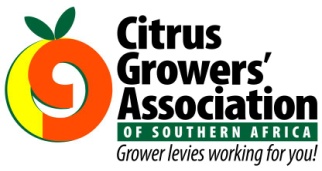 (Volg my op Twitter justchad_cga)Justin Chadwick 24 September 2021IS TRANSNET DIE GROOTSTE BEDREIGING VIR DIE [SITRUS] VRUGTE-UITVOER BEDRYF (MITCHELL BROOKE)Ons verstaan ​​dat daar operasionele kwessies binne die Transnet-groep heers, maar die afgelope week het ons besef dat die situasie erger is as wat aanvanklik gedink is. Transnet het die afgelope paar jaar vinnig agteruitgegaan. Die bedrywighede by die hawe-owerheid en terminale-afdeling het so erg agteruit gegaan dat ons nou groot vertragings sien van skepe wat regoor by Suid -Afrikaanse hawens aandoen. Ondanks die ontwrigtings van die Covid-pandemie in 2020, die onlangse plundering van KZN en die kuberaanval op Transnet se IT-stelsels in Julie 2021, strek die huidige kwessies veel verder. Ons weet nou dat Transnet 'n onderwerp van massa-korrupsie is weens staatskaping. R Miljoene is by Transnet verduister, waarheen, sal ons hopelik uitvind. Transnet het toegegee dat hulle bankrot is en nie genoeg kapitaal (of toegang tot kapitaal) het om in die onderneming te belê om sy bedrywighede te onderhou nie. Gedurende die tydperk van staatskaping, is kapitaal wat toegewys moes word om items aan te skaf of te vervang, soos sleepbote, loodsbote, helikopters, skip-tot-kaai-hyskrane, mobiele hawe-hyskrane, “straddle carriers, rubber tyre gantry cranes, reach stackers and hauliers”, nie toegewys nie. Onderhoud en opknapping van die huidige vloot masjinerie en toerusting in die hawens is meestal geïgnoreer. Ons vind dus dat die masjinerie en toerusting wat beskikbaar is om die hawens behoorlik te diens, nie daar is nie. Wat daar is, is meestal verby hul lewensduur en breek voortdurend. Die situasie by die Suid-Afrikaanse hawens is so erg dat skepe dae of weke neem voordat hulle by hawens aandoen, en in sommige gevalle maande langs die kus is voordat hulle uiteindelik vanaf Suid-Afrika vertrek nadat hulle die volledige hawe-rotasie voltooi het. Dit het daartoe gelei dat verskepingslyne dienste uit sommige van die hawens onttrek het en in baie gevalle weggelaat het om by hawens aan te doen weens die erns van die vertragings wat skepe ondervind. Hierdie situasie het die afgelope paar maande tot massiewe bottelnekke en opeenhoping by die hawens se koelkamers gelei. Groot hoeveelhede vrugte het lank gewag voordat dit uiteindelik verskeep is. 'n Ander probleem wat die verskepingsvertragings veroorsaak het, was die beperking van verskepingslyne om betyds leë houers in te bring om te verseker dat daar genoeg voorraad is om die vrugte uit te voer. Die beskikbaarheid van leë houers was die afgelope uitvoerseisoen 'n enorme stryd.Transnet se Uitvoerende Beamptes het die afgelope week 'n vergadering met 'n paar van die belangrikste sektorverenigings gereël om die huidige omstandighede te bespreek. Afgesien van senior bestuur van Transnet, was die sitrus produsente (CGA), die tafeldruifbedryf (SATGI), Agriculture Business Chamber (AGBIZ), Association of Freight Forwarders (SAAFF), Association of Ship Agents and Owners (SAASOA), Automobile Association en assosiate  (NAAMSA), SAPPI, Toyota en vele meer ook teenwoordig. Die onderliggende boodskap is dat die swak toestand van Transnet se bedrywighede die Suid-Afrikaanse landbou en vervaardigingsbedrywe ernstig in gevaar stel en 'n groot bedreiging vir die plaaslike ekonomie inhou. Ondernemings het Rmiljoene verloor en verloor steeds, aangesien vervaardigings- en produksiefabrieke moes stop weens die agterstand in die voorsiening van komponente. Nieteenstaande die verliese wat die vrugte-uitvoerbedryf in die gesig staar weens die bykomende koste van logistiek en kwaliteit wat in die gedrang kom weens hoë “dwell” tye. Transnet sal binne 'n week weer vergader om volledig te reageer oor watter stappe gedoen sal word om die situasie waarin Suid -Afrika verkeer, te verander.GEPAK EN VERSKEEP “I saw that leaders placed too much emphasis on what some call high level strategy, on intellectualizing and philosophising, And not enough on implementation. People would agree on a project or initiative, and then nothing would come of it”. Lawrence Bossidy. Einde van Week 35Miljoen 15 Kg KartonneGepakGepakGepakVerskeepVerskeepAanvanklike SkattingNuutste VoorspellingFinaal GepakBRON: PPECB/AGRIHUB20192020202120202021202120212020Pomelo’s (17kg)15.4 m14.2 mPomelo’s16.8 m14.9 m17.5 m13.8 m16.1 m18.0 m17.6 m15.5 mSagte Sitrus18.0 m23.1 m30.0 m22.0 m27.2 m30.5 m30.3 m23.6 mSuurlemoene21.6 m27.7 m30.4 m25.8 m28.3 m30.2 m30.6 m29.6 mNawels24.0 m25.9 m26.9 m24.4 m24.4 m26.3 m27.1 m 26.2 mValencias40.2 m44.0 m49.0 m36.3 m33.1 m58.0 m55.7 m55.1 mTotaal120.6m135.6m 153.8m122.3 m129.1 m163.0 m161.3 m150 m